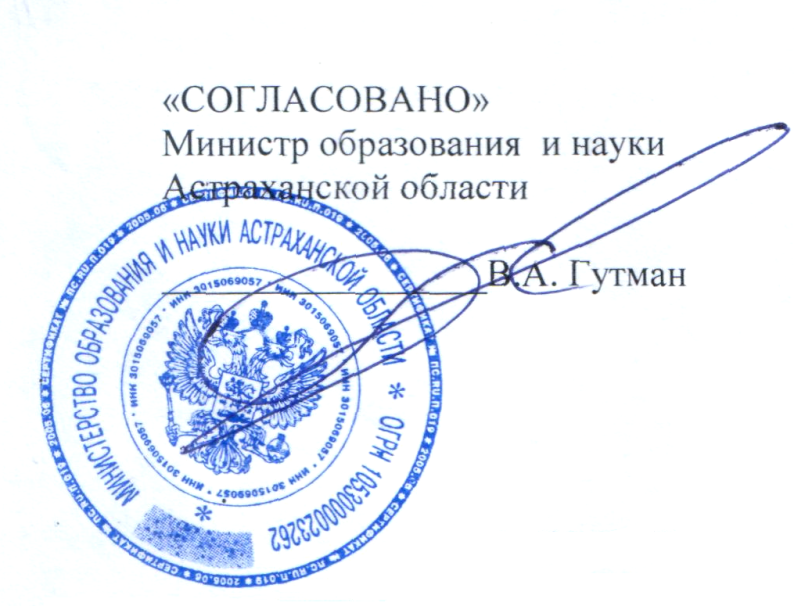 Положениео Межрегиональном фестивале-конкурсе                                                                  декоративно-прикладного творчества «Каспийская палитра»Цели и задачи конкурсаАктивизация творческих способностей обучающихся;Знакомство их с основами народных промыслов, возрождение традиционных местных ремесел, приобщение к истокам народной культуры;Знакомство обучающихся с новыми направлениями и техниками исполнения в декоративно-прикладном творчестве;Воспитание художественных способностей, глубокого уважения к произведениям декоративно-прикладного искусства, целостного отношения детей и молодежи к народным ремеслам как неотъемлемой части культуры своего народа;Популяризация творческой деятельности молодежи, привлечение общественного внимания к проблемам сохранения и развития национальных традиций, культурных ценностей родного края;Формирование ценностных ориентаций и гражданской позиции личности.Особенности конкурса.Межрегиональный фестиваль-конкурс декоративно-прикладного творчества проводится традиционно с 1981 года в ОАОУ ДОД «Областной центр развития творчества детей и юношества».Непосредственными организаторами и учредителями конкурса являются:Министерство образования и науки Астраханской области;ОАОУ ДОД  «Областной центр развития творчества детей и юношества»;Отдел «Мультикультурных детских инициатив» ОАОУ ДОД ОЦРТДЮ.Срок проведения конкурса: февраль-апрель 2016г.Срок проведения выставки: 28 марта – 3 апреля 2016г.Место проведения: ОАОУ ДОД ОЦРТДЮIII. Участники конкурсаВ конкурсе принимают участие обучающиеся от 6 до 17 лет любых образовательных учреждений города, области, регионов, а также педагоги со своими авторскими работами в номинации «преемственность». Возраст участников с 6 до 17 лет.1 возрастная категория – 6-8 лет.2 возрастная категория – 9-11 лет.3 возрастная категория – 12-14 лет.	4 возрастная категория – 15 – 17 лет.В рамках конкурса 30 марта и 1 апреля 2016 г. пройдут мастер-классы для педагогов по декоративно-прикладному и изобразительному творчеству по темам: «Подарочная сумочка «Астраханская» рук. Архиреева Т.В., в 9.00 и в 13.00,«Декоративная плакетка» (роспись керамики) рук. Кузнецова В.В., в 10.30 и в 14.30; «Астраханский букет» (цветы из ткани в технике оригами) рук. Иманалиева Р.З. в 12.00 и в 16.00;  (по окончанию мастер-класса выдается Сертификат участника).Условия конкурса.На конкурс принимаются работы, выполненные в различных техниках исполнения, соответствующие предъявляемым требованиям и теме конкурса «Каспийская палитра!». Творческие работы должны отражать историю, природу, архитектурные памятники, достопримечательности Прикаспийских государств.Требования предъявляемые к работам:В правом нижнем углу на лицевой стороне каждой работы  необходимо указывать: название работы; фамилию, имя и возраст автора работы;название творческого объединения (кружка); название учреждения; фамилию, имя, отчество (полностью) руководителя творческого объединения;контактный номер телефона.Информация указывается в печатном виде (Шрифт: Times New Roman; размер шрифта – 14; интервал – междустрочный одинарный).Работы не соответствующие требованиям, а также коллективные работы для участия в конкурсе не принимаются. От одного руководителя творческого объединения может быть представлено не более 2 работ в одной номинации. Работы не соответствующие требованиям, а также коллективные работы для участия в фестивале не принимаются.Финансовые условия конкурса:Целевой взнос:за участие в конкурсе (монтаж и проведение выставки) составляет 250 рублей за одну творческую работу.за участие в мастер-классе составляет 250 рублей с одного человека за один мастер-класс.Общие положения.Тематика конкурса: «Каспийская палитра»Номинации конкурса:Игрушки и куклы (плоские и объемные);Интерьерные изделия;Художественная вышивка (бисером, нитками, лентами);Бисероплетение;Роспись, резьба по дереву, деревянная скульптура;Роспись по стеклу и ткани;Работы из глины, гипса, соленого теста;Работы из бумаги;Работы из природного материала;Работы из нетрадиционных материалов;Преемственность (декоративно-прикладное творчество).Критерии оценки:соответствие тематики конкурса;оригинальность идеи;художественный вкус;качество и эстетика оформления;учитывается возраст участников.Награждение:	Каждый участник фестиваля-конкурса получает звание Лауреата или Дипломанта.каждому участнику вручается Диплом за участие в конкурсе.по итогам  отборочного этапа конкурса жюри определяет состав победителей;награждение производится в каждой номинации. Лицам, занявшим первое, второе и третье места, вручается соответствующий месту «Диплом Лауреата или Дипломанта Межрегионального фестиваля-конкурса декоративно-прикладного творчества «Каспийская палитра»;Жюри имеет право наградить участников конкурса специальными дипломами в каждой номинации.Церемония награждения победителей конкурса проводиться 2 апреля в 10.00 в Большом зале ОАОУ ДОД ОЦРТДЮ. Победители конкурса должны присутствовать на церемонии награждения, либо обеспечить присутствие своего представителя. 6.Порядок проведения конкурса.Конкурс проводится в три этапа февраль - апрель 2016 года.этап. Организационный (февраль-март) – проводится внутри самих учреждений УДО города и  области, других образовательных учреждениях. После проведения 1-ого этапа до 1 марта (включительно) необходимо подать заявку (по форме в 2-х экземплярах), предоставить творческие работы и оплатить организационный взнос  за участие во 2-ом этапе фестиваля и мастер-классах можно до 11 марта (включительно).2 этап. Отборочный (до 11 марта 2015 г.)            - проводится в ОАОУ ДОД ОЦРТДЮ. Оргкомитет конкурса, члены жюри проводят отбор творческих работ,  согласно поданным участниками заявок и работ, соответствующих требованиям конкурса. 3 этап. Заключительный (с 28 марта по 3 апреля 2016 г.)            - проводится в ОАОУ ДОД ОЦРТДЮ в фойе 2 этажа (организуется выставка творческих работ). Для проведения конкурса создается оргкомитет и жюри. Оргкомитет формируется из представителей ОАОУ ДОД ОЦРТДЮ и занимается организационными вопросами, проводит работу по художественному оформлению выставки. Жюри формируется из состава ведущих специалистов Астраханского региона в области декоративно-прикладного творчества, педагогов практиков.Результаты конкурса будут опубликованы  1 апреля 2016 г. на сайте ОАОУ ДОД ОЦРТДЮ (www.center-dt.ru) . Подробную информацию можно узнать по адресу: г. Астрахань, ул. Володарского 9, каб.4, 4 а, тел.51-13-46, 8-964-880-82-05 (Дуйсенова Екатерина Александровна) или по e-mail omdi2004@bk.ru.Торжественное награждение победителей конкурса состоится  3 апреля 2016 г. в 10.00 в Большом зале (2 этаж) ОАОУ ДОД ОЦРТДЮ. Демонтаж выставки происходит после церемонии награждения победителей конкурса (в день закрытия конкурса 3 апреля). Творческие работы необходимо забрать в день закрытия конкурса 3 апреля после церемонии награждения победителей конкурса (до 13.00 согласно представленного 2-го экземпляра заявки)! Оргкомитет ответственности за сохранность творческих работ после указанной выше даты не несет!Примечание: Оргкомитет может вносить изменения и дополнения в данное Положение. Участие в конкурсе автоматически предполагает, что автор разрешает организаторам фото- и видеосъемку своих творческих работ для создания видеофильма и каталога выставки, афиши или буклета.Приложение.ОАОУ ДОД  «Областной центр развития творчества детей и юношества» Оргкомитет Межрегионального фестиваля-конкурса декоративно-прикладного творчества  «Каспийская палитра»от __________ района Астраханской областиучреждения ______________________  З А Я В К Ана участие во втором этапе Межрегионального фестиваля-конкурса декоративно-прикладного творчества «Каспийская палитра» С условиями конкурса и положением ознакомлен (а)_______________________			                                                  Подпись руководителя творческого объединенияДиректор __________________________________________ «___»_______ 2016г.№Название организации. ФИО руководителя организации.Полный почтовый адрес,телефон, e-mailФИО руководителя творческого объединения (полностью), контактный номер телефонаУчастие в мастер-классе (указать название мастер-класса, дату и время)ФИ воспитанника,  возраст, название работы Номинация